ЗаключениеКонтрольно-счётной палаты Дубровского районана отчет об исполнении бюджета Рековичского сельского поселения Дубровского муниципального района Брянской областиза 9 месяцев 2022 годаДубровка 20221. Общие положения.Заключение Контрольно-счетной палаты Дубровского района на отчет об исполнении бюджета за 9 месяцев 2022 года (далее – Заключение Контрольно-счетной палаты) подготовлено в соответствии со статьей 264.2 Бюджетного кодекса Российской Федерации, Положением о Контрольно-счётной палате Дубровского района, Стандартом внешнего муниципального финансового контроля 102 «Проведение оперативного контроля за ходом исполнения  решений о бюджете муниципального образования «Дубровский район» на текущий финансовый год и плановый период», пунктом 1.2.7 плана работ Контрольно-счётной палаты Дубровского района на 2022 год.Заключение Контрольно-счетной палаты оформлено по результатам оперативного анализа и контроля за организацией исполнения бюджета в 2022 году, отчетности об исполнении бюджета за 9 месяцев 2022 года. Отчет об исполнении бюджета за 9 месяцев 2022 года утвержден постановлением Рековичской сельской администрации от 05.10.2022 № 31 и представлен в Контрольно-счетную палату Дубровского района 06 октября 2022 года, что соответствует сроку представления ежеквартальной отчетности, установленному решением Рековичского сельского Совета народных депутатов от 23.12.2021 года № 99 «О бюджете Рековичского сельского поселения Дубровского муниципального района Брянской области на 2022 год и на плановый период 2023 и 2024 годов».Показатели бюджета на 2022 год первоначально утверждены решением Рековичского сельского Совета народных депутатов  23.12.2021 года № 99 «О бюджете Рековичского сельского поселения Дубровского муниципального района Брянской области на 2022 год и плановый период 2023 и 2024 годов», по доходам в объеме 2 265,7 тыс. рублей, по расходам 2 265,7 тыс. рублей, сбалансированным.В течение отчетного периода в решение 1 раз вносились изменения (№102 от 26.01.2022г.),  объем  дефицита изменялся один раз.С учетом изменений, бюджет на 2022 год утвержден по доходам в объеме 2 265,7 тыс. рублей, по расходам в объеме 2 266,0 тыс. рублей, дефицит бюджета  утвержден в сумме 0,3 тыс. рублей.Анализ исполнения доходов бюджета	Доходная часть бюджета за 9 месяцев 2022 года исполнена в сумме 1958,0 тыс. рублей, или 86,2% к утвержденным годовым назначениям. По сравнению  с соответствующим уровнем прошлого года доходная часть бюджета увеличилась на  350,7 тыс. рублей или на 21,8 процента. Налоговые и неналоговые  доходы к уровню отчетного периода 2021 года увеличились  на 331,9 тыс. рублей, или на 122,1 процента. В структуре доходов бюджета удельный вес собственных доходов составил 93,0 процента. На долю безвозмездный поступлений приходится 7,0 процентов.Сведения о поступлении доходов за 9 месяцев  2022 года приведены в таблице                                                                                                                        (тыс. рублей)Налоговые доходыНа долю поступивших налоговых доходов в структуре собственных доходов бюджета приходится 42,1 процента. В абсолютном выражении поступления в бюджет составили 772,2 тыс. рублей или 74,4% годовых плановых назначений. Основным налогом, которым сформирована доходная часть бюджета за 9 месяцев 2022 года является  земельный налог. На его долю приходится 55,9% поступивших налоговых доходов или 431,3 тыс. рублей.Налог на доходы физических лиц поступил в бюджет в сумме 107,8 тыс. рублей, годовые плановые назначения исполнены на 56,1%, доля налога  в налоговых доходах составляет 14,0 процент.Налог на имущество физических лиц  поступил в бюджет в сумме 14,0 тыс. рублей, или 20,3% годовых плановых назначений, доля налога  в налоговых доходах составляет 1,8 процента.Единый сельскохозяйственный налог поступил в бюджет в сумме 219,1 тыс. рублей или 146,0% годовых плановых назначений, доля налога  в налоговых доходах составляет 28,4 процента.Земельный налог  поступил в бюджет в сумме 431,3 тыс. рублей или 68,8% годовых плановых назначений, доля налога  в налоговых доходах составляет 55,8 процента.Неналоговые доходы          На долю неналоговых доходов в структуре собственных доходов бюджета приходится 57,9 процента.  В абсолютном выражении поступления в бюджет составили 1 062,3 тыс. рублей или 99,0 % годовых плановых назначений. Наибольший удельный вес по группе неналоговых доходов занимают доходы от сдачи в аренду земли. Доходы от сдачи в аренду земли поступили в бюджет в сумме 1 028,6 тыс. рублей, или 99,9% плановых назначений, доля налога  в собственных доходах составляет 96,8 процента.Доходы от сдачи в аренду имущества  поступили в бюджет в сумме 33,7 тыс. рублей, годовые плановые назначения исполнены на 75,0%, доля налога  в неналоговых доходах составляет 3,2 процента. Безвозмездные поступления           За 9 месяцев 2022 года  кассовое исполнение безвозмездных поступлений составило 123,5 тыс. рублей, или 77,3% утвержденных годовых назначений. По сравнению с аналогичным периодом 2021 года, общий объем безвозмездных поступлений увеличился на 18,8 тыс. рублей или на 17,9 процента. Дотация на выравнивание бюджетной обеспеченности за отчетный период поступила в сумме 33,0 тыс. рублей, или 75,0 %  утвержденных плановых назначений. Объем дотаций к аналогичному периоду 2021 года  увеличился  на 12,0 тыс. рублей.Субвенции за отчетный период поступили в сумме 75,5 тыс. рублей, что составило 75,0% утвержденных плановых назначений. По сравнению с аналогичным периодом 2021 года общий объем субвенций увеличился  на 6,8 тыс. рублей.Межбюджетные трансферты  за отчетный период поступили в сумме 15,0 тыс. рублей, или 100,0% плановых назначений. По сравнению с аналогичным периодом 2021 года объем поступлений не изменился.Таким образом, по итогам исполнения бюджета за 9 месяцев 2022 года отмечено перевыполнение плановых назначений по единому сельскохозяйственному налогу, наряду с этим, высока вероятность неисполнения плановых показателей по налогу на имущество физических лиц. Администрирование налоговых, неналоговых доходов за 9 месяцев 2022 года осуществляла Рековичская сельская администрация. Администрирование безвозмездных поступлений осуществлял 1 администратор доходов- орган муниципальной власти Дубровского района – (900) Финансовое управление администрации Дубровского района.Анализ исполнения расходов бюджетаРасходная часть бюджета за 9 месяцев 2022 года исполнена в сумме 1 694,5 тыс. рублей, или 74,6% к утвержденным годовым назначениям. По сравнению  с аналогичным периодом 2021 года расходная  часть бюджета увеличилась на  252,4 тыс. рублей или на 17,5 процента.  2.1. Анализ исполнения расходов по разделам и подразделам бюджетной классификации расходов бюджетов Исполнение расходов бюджета за 9 месяцев 2022 года осуществлялось по 7 разделам бюджетной классификации. Наибольший удельный вес в общем объеме расходов составили расходы по разделу: 01 «Общегосударственные вопросы» - 72,4%. Сведения о расходах за  9 месяцев 2022 года представлены в  таблице. (тыс. рублей)Высокий уровень исполнения бюджетных ассигнований сложился по разделам:07 «Образование» - 100,0 процентов;08 «Культура и кинематография» - 100,0 процентов;10 «Социальная политика» - 100,0 процентов;          Кассовое исполнение отсутствует по разделам:03 «Национальная безопасность и правоохранительная деятельность» -0,0 процентов.Анализ исполнения расходов бюджета по разделам классификации расходов в отчетном периоде показал следующее:           Раздел 01 «Общегосударственные вопросы»: расходы в отчетном периоде исполнены в сумме 1 227,0 тыс. рублей, или 76,3% к утвержденной  годовой бюджетной росписи. Доля расходов по разделу в общей структуре расходов бюджета составила 72,4 процента.            Раздел 02 «Национальная оборона»: расходы бюджета по разделу сложились в сумме 68,5 тыс. рублей, или 68,1 % к объему расходов, предусмотренных уточненной бюджетной росписью на год. Доля расходов по разделу в общей структуре расходов бюджета составила 4,0 процента. Структура раздела представлена одним подразделом - 02 03 «Мобилизационная и вневойсковая подготовка».Раздел 03 «Национальная безопасность и правоохранительная деятельность»: расходы  утверждены в сумме 10,7 тыс. руб. и по данному разделу расходы бюджета не производились. Расходы представлены подразделом 03 10 «Обеспечение пожарной безопасности». Доля расходов по разделу в общей структуре расходов бюджета составила 0,0 процентов.Раздел 05 Жилищно-коммунальное хозяйство»: расходы бюджета сложились в сумме 229,2 тыс. рублей, или 65,9 % к объему расходов, предусмотренных уточненной бюджетной росписью на 2022 год. Расходы представлены подразделом 0503 «Благоустройство». Доля расходов по разделу в общей структуре расходов бюджета составила 13,5 процента.Раздел 07 «Образование»:  расходы утверждены на отчетный 2022 год в объеме 3,0 тыс. рублей на межбюджетные трансферты. Средства  направлены на реализацию переданных полномочий по решению отдельных вопросов местного значения поселений в соответствии с заключенными соглашениями по организации и осуществлению мероприятий по работе с детьми и молодежью в поселении. Кассовое исполнение составило 3,0 тыс. руб. или 100% плановых значений. Доля расходов по разделу в общей структуре расходов бюджета составила 0,2 процента.Раздел 08 «Культура, кинематография»: расходы бюджета сложились в сумме 15,0 тыс. рублей, или 100,0 % к объему расходов, предусмотренных уточненной бюджетной росписью. Структура расходов раздела представлена одним подразделом – 08 01 «Культура». Доля расходов по разделу в общей структуре расходов бюджета составила 0,8 процента.По разделу 10 «Социальная политика» расходы бюджета за 9 месяцев 2022 года составили 141,8 тыс. рублей или 79,9% к уточненной бюджетной росписи. Доля расходов по разделу в общей структуре расходов бюджета составила 8,4 процента. Расходы представлены одним подразделом 1001 «Пенсионное обеспечение» доплата к муниципальным пенсиям.Раздел 11 «Физическая культура и спорт»: расходы бюджета за 9 месяцев 2022 года составили 10,0 тыс. рублей или 100% годового плана и направлены на реализацию переданных полномочий в виде трансфертов по решению отдельных вопросов местного значения поселений в соответствии с заключенными соглашениями по обеспечению условий для развития на территории поселения физической культуры, школьного спорта и массового спорта, организации проведения официальных физкультурно-оздоровительных и спортивных мероприятий поселения. Доля расходов по разделу в общей структуре расходов бюджета составила 0,7 процента.4. Реализация муниципальной программыМуниципальная программа «Реализация отдельных полномочий Рековичского сельского поселения Дубровского муниципального района Брянской области на 2022 год и на плановый период 2023 и 2024 годов утверждена постановлением  Рековичской сельской администрации 23.12.2021 года № 46 с  объемом финансирования на 2022 год в сумме  2260,7 тыс. рублей, в том числе 2165,6 тыс. рублей - средства местного бюджета, 95,1 тыс. рублей - средства областного бюджета. В течение отчетного периода в постановление 1 раз вносились изменения (27.01.2022 года № 2). С учетом изменений общий объем на 2022 год утвержден в сумме 2266,5 тыс. рублей, в том числе 2165,9 тыс. рублей - средства местного бюджета; 100,6 тыс. рублей - средства областного бюджета. За 9 месяцев 2022 года расходы бюджета по муниципальной программе исполнены в сумме 1 958,0 тыс. рублей, что составляет  86,3% утвержденных плановых назначений, которые представлены в таблице:	      Рост параметров программы к первоначально утвержденным значениям составил 0,2 процента и увеличился на 5,8 тыс. рублей.         Непрограммная деятельность представлена резервным фондом в сумме 5,0 тыс. рублей.   Расходы в отчетном периоде не производились.Ответственным исполнителем муниципальной программы «Реализация отдельных полномочий Рековичского сельского поселения Дубровского муниципального района Брянской области на 2022 год и на плановый период 2023 и 2024 годов» является Рековичская сельская администрация.Дефицит (профицит) бюджета и источники внутреннего финансирования дефицита бюджетаПервоначально бюджет на 2022 год по доходам и расходам  утвержден сбалансированным. В  отчетном периоде вносились  изменения, дефицит бюджета утвержден в сумме 0,3 тыс. рублей. В состав источников внутреннего финансирования дефицита  бюджета включены остатки средств на счетах по учету средств бюджета.5. ВыводыК внешней проверке представлена отчетность об исполнении бюджета Рековичского сельского поселения Дубровского муниципального района Брянской области. Состав отчета об исполнении бюджета поселения сформирован в соответствии с Инструкцией о порядке составления и предоставления годовой, квартальной и месячной отчетности об исполнении бюджетов бюджетной системы Российской Федерации, утвержденной приказом Минфина России от 28.12.2010 №191н.ПредложенияНаправить заключение Контрольно-счетной палаты Дубровского района на отчет об исполнении бюджета Рековичского сельского поселения Дубровского муниципального района Брянской области за 9 месяцев 2022 года председателю Рековичского сельского Совета народных депутатов с предложениями: главному администратору доходов бюджета проанализировать прогнозируемый годовой объем администрируемых доходов бюджета в целях их корректировки, если такие имеются;главному распорядителю средств бюджета принять меры по своевременному исполнению мероприятий муниципальных программ в целях достижения запланированных результатов и показателей.Председатель 					О.В. РомакинаНаименованиеИсполнено за 9 мес. 2021 г.Уточненона 2022г.Исполнено за 9 мес. 2022 г.% исполнения%исполнения2022/2021123456Налоговые и неналоговые  доходы, в т.ч1 502,62 111,61 834,586,8122,0налоговые доходы:447,71 038,0772,274,3172,4 налог на доходы физических лиц94,0192,0107,856,1114,6 единый сельхозналог94,3150,0219,1146,0232,3налог на имущество физических лиц-6,869,014,020,2205,9 Земельный налог266,2627,0431,368,7162,0неналоговые доходы:1 054,91 073,61 062,398,9100,7 доходы от сдачи в аренду имущества26,244,933,775,0128,6 доходы от сдачи в аренду земли1 028,71 028,71 028,699,999,9Безвозмездные поступления:104,7159,6123,577,3117,9 Дотации: в т.ч.21,044,033,075,0157,1на выравнивание бюджетной обеспеченности21,044,033,075,0157,1 Субвенции: в т.ч.68,7100,675,575,0109,8на осуществление воинского учета68,7100,675,575,0109,8Межбюджетные трансферты 15,015,015,0100,0100,0Итого:1 607,32 271,21 958,086,2121,8Наименование разделов классификации расходовРазделИсполнено за 9 мес. 2021 Уточнено 2022 гИсполнено   за 9 мес. 2022г.% исп.%Исп.2022/20211234567Общегосударственные вопросы01975,01 607,21 227,076,3125,8Национальная оборона0256,4100,668,568,0121,4Национальная безопасность и правоохранительная деятельность03-10,7---Жилищно-коммунальноехозяйство05314,5347,7229,265,972,8Образование073,03,03,0100,0100,0Культура0815,015,015,0100,0100,0Социальная политика1068,2177,3141,879,9207,9Физическая культура и спорт1110,010,010,0100,0100,0Всего:1 442,12 271,51 694,574,6117,5Наименование мероприятийУтверждено на 2022 г.Уточнено  на 2022 г.Исполнено за 9 мес. 2022г.% исп.Муниципальная  программа: Реализация отдельных полномочий муниципального образования «Рековичское сельское поселение» на 2022-2024 годы2 260,72 266,51 694,5100,2средства областного бюджета95,1100,668,567,5В т.ч обеспечение мобилизационной подготовки95,1100,668,567,5средства местного бюджета2 165,62 165,91 626,075,0Создание условий для эффективной деятельности Главы и аппарата администрации1 562,71 607,21 227,076,3Реализация переданных полномочий по решению отдельных вопросов местного значения поселений в соответствии с заключенными соглашениями в части осуществления внешнего и внутреннего муниципального финансового контроля10,010,010,0100,0Реализация переданных полномочий по решению отдельных вопросов местного значения поселений в соответствии с заключенными соглашениями в части формирования архивных фондов5,05,05,0100,0Расходы на мероприятия в сфере пожарной безопасности8,010,7--Организация и обеспечение освещения улиц153,0153,072,347,2Расходы на мероприятия по благоустройству территории поселения262,4174,7141,981,2Реализация переданных полномочий по решению отдельных вопросов местного значения поселений в соответствии с заключенными соглашениями по организации и осуществлению мероприятий по работе с детьми  и молодежью в поселении3,03,03,0100,0Реализация переданных полномочий по решению отдельных вопросов местного значения поселений в соответствии с заключенными соглашениями по обеспечению условий для развития на территории поселения физической культуры, школьного и массового спорта, организации проведения официальных физкультурно-оздоровительных и спортивных мероприятий поселения10,010,010,0100,0Выплата муниципальных пенсий (доплат к государственным пенсиям)136,5177,3141,879,9Расходы на мероприятия по охране, сохранению и популяризации культурного наследия 15,015,015,0100,0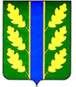 